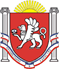 РЕСПУБЛИКА КРЫМ НИЖНЕГОРСКИЙ РАЙОНАДМИНИСТРАЦИЯ ДРОФИНСКОГО СЕЛЬСКОГО ПОСЕЛЕНИЯ ПОСТАНОВЛЕНИЕ07.12.2017г						№170					с.ДрофиноОб утверждении Административного регламента по предоставлению муниципальной услуги «Принятие решения о бесплатном предоставлении в собственность гражданину земельного участка для индивидуального жилищного строительства на территории Дрофинского сельского поселенияНижнегорского района Республики Крым	В соответствии с Федеральным законом от 27.07.2010 № 210-ФЗ «Об организации предоставления государственных и муниципальных услуг», Федеральным законом от 06.10.2003 №  131-ФЗ «Об общих  принципах организации местного самоуправления  в  Российской Федерации», ст.31 Закона Республики  Крым от 08.08.2014 № 54-ЗРК «Об основах  местного самоуправления в Республике Крым», Законами Республики Крым от 31.07.2014 № 38-ЗРК «Об особенностях регулирования имущественных и земельных отношений на территории Республики Крым», от 24.12.2014 № 66-ЗРК «О предоставлении земельных участков, находящихся в государственной или муниципальной собственности, и некоторых вопросах земельных отношений», от 15.09.2014 № 74-ЗРК «О размещении инженерных сооружений», постановлений Совета министров Республики Крым от 15.10.2014 № 378 «Об утверждении Положения об особенностях отнесения к определенной категории земель и определения  вида  разрешенного использования земельных участков», от 02.09.2014 № 313 «Об  утверждении Порядка переоформления  прав  или  завершения оформления прав на земельные участки на территории Республики  Крым», Уставом Дрофинского сельского поселения, постановлением администрации Дрофинского сельского поселения от 29.01.2015г № 5 «Об утверждении Порядка разработки и утверждения административных регламентов предоставления муниципальных услуг на территории муниципального образования Дрофинское сельское поселение Нижнегорского района Республики Крым»,админисрация Дрофинского сельского поселения ПОСТАНОВЛЯЮ:1. Утвердить административный регламент предоставления муниципальной услуги «Принятие решения о бесплатном предоставлении в собственность гражданину земельного участка для индивидуального жилищного строительства на территории Дрофинского сельского поселения Нижнегорского района Республики Крым2.  Настоящее постановление подлежит официальному опубликованию (обнародованию) на официальном сайте Дрофинского сельского поселения  http://drofino.admonlane.ru/и на информационном стенде Дрофинского сельского совета по адресу: ул. Садовая, 9.с.Дрофино3. Настоящее постановление вступает в силу с момента его обнародования.4. Контроль за выполнением данного постановления оставляю за собой.Председатель Дрофинского сельского совета-глава администрации сельского поселения				Э.Э.ПаниевПриложение к постановлению администрации Дрофинского сельского поселенияот 07.12.2017 г. № 170-З Административный регламентпо предоставлению муниципальной услуги«Принятие решения о бесплатном предоставлении в собственность гражданину земельного участка для индивидуального жилищного строительства на территории Дрофинского сельского поселения Нижнегорского района Республики Крым1. Общие положения1.1. Предмет регулирования Административного регламента.Административный регламент по предоставлению муниципальной услуги «Принятие решения о бесплатном предоставлении в собственность гражданину земельного участка для индивидуального жилищного строительства на территории Дрофинского сельского поселения Нижнегорского района Республики Крым» разработан в целях повышения качества предоставления и доступности муниципальной услуги, создания комфортных условий для получения результатов предоставления муниципальной услуги.1.2. Круг заявителей.Получателями муниципальной услуги являются физические лица, От имени заявителя могут выступать физические лица, имеющие право в соответствии с законодательством Российской Федерации, либо в силу наделения их заявителями в порядке, установленном законодательством Российской Федерации, полномочиями выступать от их имени (далее - заявитель).1.3. Требования к порядку информирования о предоставлении муниципальной услуги.1.3.1. Заявитель может получить информацию о правилах предоставления муниципальной услуги:- непосредственно в администрации Дрофинского сельского поселения Нижнегорского района Республики Крым (далее - администрация);- с использованием средств телефонной и почтовой связи и электронной почты;- на официальном сайте администрации в сети Интернет sovet.drofinskiy@mail.ru1.3.2. Информация о месте нахождения и графике работы, а также иных реквизитах администрации представлена на информационных стендах Дрофинского сельского поселения.1.3.3. При ответах на телефонные звонки и устные обращения, должностные лица администрации подробно и в вежливой (корректной) форме информируют обратившихся по интересующим их вопросам. Ответ на телефонный звонок должен начинаться с информации о наименовании организации, в которую позвонил гражданин, фамилии, имени, отчестве, должности лица, принявшего телефонный звонок.1.3.4. Информация, указанная в подпунктах 1.3.1 – 1.3.3, размещается на стендах непосредственно в администрации.2. Стандарт предоставления муниципальной услуги 2.1. Наименование муниципальной услуги.«Принятие решения о бесплатном предоставлении в собственность гражданину земельного участка для индивидуального жилищного строительства на территории Дрофинского сельского поселения Нижнегорского района Республики Крым2.2. Наименование органа, предоставляющего муниципальную услугу.Муниципальную услугу предоставляет Администрация Дрофинского сельского поселения.В соответствии с пунктом 3 части 1 статьи 7 Федерального закона от 27 июля 2010 года № 210-ФЗ «Об организации предоставления государственных и муниципальных услуг» органы, предоставляющие государственные услуги, и органы, предоставляющие муниципальные услуги, не вправе требовать от заявителя осуществления действий, в том числе согласований, необходимых для получения государственных и муниципальных услуг и связанных с обращением в иные государственные органы, органы местного самоуправления, организации, за исключением получения услуг и получения документов и информации, предоставляемых в результате таких услуг, включенных в перечни, указанные в части 1 статьи 9 настоящего Федерального закона.2.3. Результат предоставления муниципальной услуги.Результатом предоставления муниципальной услуги является:- приказ администрации о предоставлении земельного участка физическому лицу в собственность;- извещение администрации об отказе в предоставлении земельного участка в безвозмездное срочное пользование.2.4. Перечень нормативных правовых актов Российской Федерации и нормативных правовых актов Республики Крым, регулирующих предоставление муниципальной услуги.Нормативные правовые акты, регулирующие предоставление муниципальной услуги:- Гражданский кодекс Российской Федерации;- Земельный кодекс Российской Федерации;- Федеральный конституционный закон от 21.03.2014 № 6-ФКЗ «О принятии в Российскую Федерацию Республики Крым и образовании в составе Российской Федерации новых субъектов – Республики Крым и города федерального значения Севастополя»;- Федеральный закон от 27.07.2010 № 210-ФЗ «Об организации предоставления государственных и муниципальных услуг»;- Федеральный закон от 02.05.2006 № 59-ФЗ «О порядке рассмотрения обращений граждан Российской Федерации»;- Федеральный закон от 24.07.2007 № 221-ФЗ «О государственном кадастре недвижимости»;- приказ Министерства экономического развития и торговли Российской Федерации от 13.09.2011 № 475 «Об утверждении перечня документов, необходимых для приобретения прав на земельный участок»;- Конституция Республики Крым;- предоставление в установленном порядке информации заявителю и обеспечение доступа заявителя к сведениям о муниципальной услуге – 1 день;- подача заявления и документов, необходимых для предоставления муниципальной услуги, и прием заявления и документов – 1 день;- получение заявителем сведений о ходе выполнения заявления о предоставлении муниципальной услуги – 1 день;- взаимодействие администрации с иными организациями, участвующими в предоставлении муниципальной услуги, в том числе порядок и условия такого взаимодействия – 7 рабочих дней (без учета времени почтового пробега);- получение заявителем результата предоставления муниципальной услуги: со дня регистрации заявления о предоставлении услуги (при наличии всех необходимых документов и при отсутствии оснований для отказа в предоставлении земельного участка) –30 рабочих дней; срок выдачи (направления) документов, являющихся результатом предоставления муниципальной услуги – 1 день.Процедура осуществляется в порядке, установленном пунктом 3.3Регламента.Максимальный срок выполнения данной административной процедуры – 30 дней.Днем начала оказания муниципальной услуги считается день, следующий за днем принятия документа (дата приема входящего документа указывается в регистрационном штампе).2.5. Перечень нормативных правовых актов Российской Федерации и нормативных правовых актов Республики Крым, регулирующих предоставление муниципальной услуги.Нормативные правовые акты, регулирующие предоставление муниципальной услуги:- Гражданский кодекс Российской Федерации;- Земельный кодекс Российской Федерации;- Федеральный конституционный закон от 21.03.2014 № 6-ФКЗ «О принятии в Российскую Федерацию Республики Крым и образовании в составе Российской Федерации новых субъектов – Республики Крым и города федерального значения Севастополя»;- Федеральный закон от 27.07.2010 № 210-ФЗ «Об организации предоставления государственных и муниципальных услуг»;- Федеральный закон от 02.05.2006 № 59-ФЗ «О порядке рассмотрения обращений граждан Российской Федерации»;- Федеральный закон от 24.07.2007 № 221-ФЗ «О государственном кадастре недвижимости»;- приказ Министерства экономического развития и торговли Российской Федерации от 13.09.2011 № 475 «Об утверждении перечня документов, необходимых для приобретения прав на земельный участок»; - Конституция Республики Крым;- предоставление в установленном порядке информации заявителю и обеспечение доступа заявителя к сведениям о муниципальной услуге – 1 день;- подача заявления и документов, необходимых для предоставления муниципальной услуги, и прием заявления и документов – 1 день;- получение заявителем сведений о ходе выполнения заявления о предоставлении муниципальной услуги – 1 день;- взаимодействие администрации с иными организациями, участвующими в предоставлении муниципальной услуги, в том числе порядок и условия такого взаимодействия – 7 рабочих дней (без учета времени почтового пробега);- получение заявителем результата предоставления муниципальной услуги: со дня регистрации заявления о предоставлении услуги (при наличии всех необходимых документов и при отсутствии оснований для отказа в предоставлении земельного участка) –30 рабочих дней;срок выдачи (направления) документов, являющихся результатом предоставления муниципальной услуги – 1 день.Процедура осуществляется в порядке, установленном пунктом 3.3Регламента.Максимальный срок выполнения данной административной процедуры – 30 дней.Днем начала оказания муниципальной услуги считается день, следующий за днем принятия документа (дата приема входящего документа указывается в регистрационном штампе).2.6. сообщение заявителя (заявителей), содержащее перечень всех зданий, строений, сооружений, расположенных на земельном участке, в отношении которого подано заявление о приобретении прав, с указанием (при их наличии у заявителя) их кадастровых (инвентарных) номеров и адресных ориентиров,  в форме, рекомендуемой в приложении к заявлению о приобретении прав на земельный участок.Прилагаемые к заявлению копии документов могут быть заверены нотариально. При отсутствии нотариально заверенных копий принятию в равной мере подлежат:- копии документов, верность которых засвидетельствована подписью руководителя или уполномоченного на то должностного лица и печатью организации;- незаверенные копии при условии предъявления оригинала документа.При этом копия документа сверяется с оригиналом лицом, принимающим документы.Заявитель вправе представить вместе с заявлением дополнительные документы.Документы, предоставляемые заявителем или его доверенным лицом, должны соответствовать следующим требованиям:- полномочия представителя оформлены в установленном законом порядке;- тексты документов написаны разборчиво;- фамилия, имя и отчество заявителя, адрес места жительства, телефон (если есть) написаны полностью;- в заявлении нет подчисток, приписок, зачеркнутых слов и иных неоговоренных исправлений;- документы не исполнены карандашом;- документы не имеют серьезных повреждений, наличие которых допускает многозначность истолкования содержания.Представленные заявителем документы остаются в администрации и заявителю не возвращаются.В случае отказа в предоставлении муниципальной услуги документы, прилагаемые к заявлению, возвращаются заявителю.2.6.1. Административного регламента;- несоответствие представленных документов требованиям, указанным в подпункте 2.6.1. Административного регламента.2.6.2. В соответствии с пунктами 1 и 2 части 1 статьи 7 Федерального закона от 27 июля 2010 года № 210-ФЗ «Об организации предоставления государственных и муниципальных услуг» Минимущество, не вправе требовать от заявителя:1) представления документов и информации или осуществления действий, представление или осуществление которых не предусмотрено нормативными правовыми актами, регулирующими отношения, возникающие в связи с предоставлением государственных и муниципальных услуг;2) представления документов и информации, в том числе об оплате государственной пошлины, взимаемой за предоставление государственных и муниципальных услуг, которые находятся в распоряжении органов, предоставляющих государственные услуги, органов, предоставляющих муниципальные услуги, иных государственных органов, органов местногосамоуправления либо подведомственных государственным органам или органам местного самоуправления организаций, участвующих в предоставлении предусмотренных частью 1 статьи 1 настоящего Федерального закона государственных и муниципальных услуг, в соответствии с нормативными правовыми актами Российской Федерации, нормативными правовыми актами субъектов Российской Федерации, муниципальными правовыми актами,за исключением документов, включенных в определенный частью 6 статьи 7 указанного Федерального закона перечень документов.2.7. Исчерпывающий перечень оснований для отказа в приемедокументов, необходимых для предоставления муниципальной услуги.Основанием для отказа в предоставлении государственной услуги является:- непредставление полного комплекта документов, указанных в подпункте 2.8. Исчерпывающий перечень оснований для приостановления илиотказа в предоставлении муниципальной услуги.2.8.1. Оснований для приостановления предоставления муниципальной услуги действующим законодательством не предусмотрено.2.8.2. Основанием для отказа в предоставлении муниципальной услуги является:а) представление неполного комплекта документов, указанных в подпункте 2.6.1. Административного регламента, или представление недостоверных сведений;б) наличие вступивших в законную силу судебных актов;в) заявитель не уполномочен обращаться с заявлением;г) отзыв заявителем своего заявления;д) смерть заявителя либо признание его безвестно отсутствующим;е) отзыв доверенности в случае, если с заявлением обратился уполномоченный представитель заявителя;ж) земельный участок не находится в собственности Республики Крым;з) представленные документы не соответствуют требованиям, установленным подпунктом 2.6.1. Административного регламента.и) земельный участок отнесен к землям, изъятым из оборота;к) земельный участок расположен в пределах береговой полосы;л) земельный участок зарезервирован для государственных или муниципальных нужд.2.9. Перечень документов, необходимых и обязательных для предоставления муниципальной услуги, в том числе сведения о документе (документах), выдаваемом (выдаваемых) иными организациями, участвующими в предоставлении муниципальной услуги.2.9.1. Для предоставления муниципальной услуги администрация от органов государственной власти запрашиваются следующие документы:1) выписка из Единого государственного реестра прав на недвижимое имущество и сделок с ним на земельный участок;2) при наличии зданий, строений, сооружений на приобретаемом земельном участке - выписка из ЕГРП о правах на здание, строение, сооружение, находящиеся на приобретаемом земельном участке, или уведомление об отсутствии в ЕГРП запрашиваемых сведенийо зарегистрированных правах на указанные здания, строения, сооружения;3) выписка из Единого государственного реестра юридических лиц (для юридических лиц);4) выписка из Единого государственного реестра индивидуальных предпринимателей (для индивидуальных предпринимателей).2.9.2. Документы, перечисленные в подпункте 2.9.1 Административногорегламента, могут быть представлены заявителем самостоятельно.2.10. Порядок, размер и основания взимания платы за предоставление услуг, необходимых и обязательных для предоставления муниципальной услуги, включая информацию  методиках расчета размера такой платы.При предоставлении муниципальной услуги оснований взимания платы за предоставление муниципальной услуги не предусмотрено.2.11. Максимальный срок ожидания в очереди при подаче запроса о предоставлении муниципальной услуги и услуг, необходимых и обязательных для предоставления муниципальной услуги, и при получении результата предоставления таких услуг.2.12.1. Максимальное время ожидания в очереди при подаче заявления о предоставлении муниципальной услуги не должно превышать 30 минут.2.12.2. Максимальное время ожидания в очереди на получение результата предоставления муниципальной услуги не должно превышать 20 минут.2.13. Срок и порядок регистрации запроса заявителя о предоставлении муниципальной услуги и услуги, предоставляемой организацией, участвующей в предоставлении муниципальной услуги, в том числе в электронной форме.Основанием для начала административной процедуры является регистрация документов в администрации, обращения заинтересованного лица с приложением комплекта документов, необходимых для оказания муниципальной услуги.2.14. Требования к помещениям, в которых предоставляется муниципальная  услуга, к местам ожидания и приема заявителей, размещению и оформлению визуальной текстовой и мультимедийной информации о порядке предоставления муниципальной услуги.2.14.1. Помещение, в котором предоставляется муниципальная услуга, соответствует установленным противопожарным и санитарно-эпидемиологическим правилам и нормативам.2.14.2. Помещения, в котором предоставляется муниципальная услуга, включают места для ожидания, места для информирования заявителей и заполнения необходимых документов, а также места для приема заявителей.2.14.3. Прием заявителей осуществляется в администрации отделом муниципального имущества, землеустройства и территориального планирования (далее – Отдел).2.14.4. В целях обеспечения конфиденциальности сведений о заявителе, одним должностным лицом одновременно ведется прием только одного заявителя по одному обращению за предоставлением одной муниципальной услуги.2.14.5. Кабинет для приема заявителей должен быть оборудован информационными табличками (вывесками) с указанием: - номера кабинета;- фамилии и инициалов работников администрации, осуществляющих прием.2.14.6. Место для приема заявителей должно быть снабжено столом, стулом, писчей бумагой и канцелярскими принадлежностями, а также быть приспособлено для оформления документов.2.14.7. В помещении администрации должны быть оборудованные места для ожидания приема и возможности оформления документов.2.14.8. Информация, касающаяся предоставления муниципальной услуги, должна располагаться на информационных стендах в администрации.На стендах размещается следующая информация:общий режим работы администрации;номера телефонов работников администрации, осуществляющих прием заявлений и заявителей;образец заполнения заявления;перечень документов, необходимых для предоставления муниципальной услуги.2.15. Показатели доступности и качества муниципальной услуги, в том числе количество взаимодействия заявителя с должностными лицами при предоставлении муниципальной услуги и их продолжительность.Взаимодействие заявителя с должностными лицами при предоставлении муниципальной услуги ограничивается необходимостью подачи заявления и получения результата оказания муниципальной услуги. Иное взаимодействие заявителя с должностными лицами при предоставлении муниципальной услуги не является обязательным условием оказания муниципальной услуги.3. Состав, последовательность и сроки выполнения административных процедур (действий), требования к порядку их выполнения, в том числе особенности выполнения административных процедур (действий).3.1. Исчерпывающий перечень административных процедур (действий).Предоставление муниципальной услуги включает в себя следующие административные процедуры (действия):- предоставление в установленном порядке информации заявителю и обеспечение доступа заявителя к сведениям о муниципальной услуге;- подача заявления и документов, необходимых для предоставления муниципальной услуги, и прием заявления и документов;- получение заявителем сведений о ходе выполнения заявления о предоставлении муниципальной услуги;- взаимодействие администрации с иными организациями, участвующими в предоставлении муниципальной услуги, в том числе порядок и условия такого взаимодействия;- получение заявителем результата предоставления муниципальной услуги.3.2. Описание административной процедуры «Предоставление в установленном порядке информации заявителю и обеспечение доступа заявителя к сведениям о муниципальной услуге».3.2.1. Основанием для начала административной процедуры является обращение заявителя:непосредственно к должностным лицам администрации либо с использованием средств телефонной и почтовой связи.3.2.2. Интересующая заявителя информация о правилах предоставления муниципальной услуги предоставляется заявителю должностным лицом администрации при обращении заявителя лично, либо с использованием средств телефонной и почтовой связи или на электронный адрес заявителя.3.2.3. Должностными лицами администрации, ответственными за выполнение административной процедуры, являются сотрудники Отдела, уполномоченные в соответствии с должностными регламентами.3.2.4. Результатом административной процедуры является предоставление заявителю информации о правилах предоставления муниципальной услуги.3.2.5. Передача результата административной процедуры осуществляется в порядке, предусмотренном подпунктом 3.2.2.3.2.6. Результат выполнения административной процедуры фиксируется почтовым отправлением, в случае обращения заявителя с использованием средств почтовой связи или на электронный адрес заявителя.3.3. Взаимодействие администрации с иными организациями, участвующими в предоставлении муниципальной услуги, в том числе порядок и условия такого взаимодействия.Порядок направления межведомственных запросов, а также состав информации, которая необходима для оказания муниципальной услуги, определяются технологической картой межведомственного взаимодействия муниципальной услуги, согласованной администрацией с соответствующим государственным органом, участвующим в предоставлении муниципальной услуги.При предоставлении муниципальной услуги администрация осуществляется взаимодействие с: исполнительным органом государственной власти Республики Крым в сфере государственной регистрации и кадастра, органами Федеральной налоговой службы по Республике Крым, по вопросам:- предоставления сведений из Единого государственного реестра юридических лиц;- предоставления выписки из ЕГРП о правах на здание, строение, сооружение, находящиеся на приобретаемом земельном участке (уведомленияоб отсутствии в ЕГРП запрашиваемых сведений о зарегистрированных правах на здания, строения, сооружения);- о предоставлении выписки из ЕГРП о правах на приобретаемый земельный участок (уведомление об отсутствии в ЕГРП запрашиваемых сведений о зарегистрированных правах на указанный земельный участок);- о предоставлении кадастрового паспорта земельного участка.3.4. Описание административной процедуры «Получение заявителемрезультата предоставления муниципальной услуги»3.6.1. Основанием для начала административной процедуры является:- регистрация постановления администрации о предоставлении земельного участка юридическому или физическому лицу в собственность;- регистрация постановления администрации об отказе в предоставлении земельного участка юридическому или физическому лицу в собственность.3.6.2. Ответственное должностное лицо обеспечивает направление в адрес заявителя результата предоставления муниципальной услуги.Максимальный срок выполнения данного действия составляет 1 рабочийдень.3.6.3. Должностными лицами администрации, ответственными за выполнение административной процедуры, являются сотрудники отделамуниципального имущества, землеустройства и территориального планирования в соответствии с должностными регламентами.3.6.4. Результатом административной процедуры является получение постановления администрации о предоставлении земельного участка юридическому или физическому лицу в собственность либо получение извещения администрации об отказе в предоставлении земельного участка юридическому или физическому лицу в собственность.4. Формы контроля за исполнением административного регламента4.1. Порядок осуществления текущего контроля за соблюдением и исполнением должностными лицами положений настоящего административного регламента, а также принятием ими решений.Текущий контроль за исполнением положений настоящегоадминистративного регламента осуществляется заведующим Отделом.4.2. Порядок и периодичность осуществления плановых и внеплановых проверок полноты и качества предоставления муниципальной услуги, в том числе порядок и формы контроля за полнотой и качеством предоставления муниципальной услуги.Порядок и периодичность осуществления плановых и внеплановых проверок полноты и качества предоставления услуги определяет глава администрации Дрофинкого сельского поселения.Управления (в случае отсутствия – заместитель главы администрации).4.3. Ответственность должностных лиц администрации за решения и действия (бездействие), принимаемые (осуществляемые) ими в ходе предоставления муниципальной услуги.Должностные лица администрации несут ответственность за решения и действия (бездействие), принимаемые (осуществляемые) ими в ходе предоставления муниципальной услуги, в соответствии с действующим законодательством.4.4. Порядок и формы контроля за предоставлением муниципальной услуги, в том числе со стороны граждан, их объединений и организаций.Граждане, их объединения и организации могут осуществлять контроль за предоставлением муниципальной услуги в форме замечаний к качеству предоставления муниципальной услуги, а также предложений по улучшению качества предоставления муниципальной услуги.Председатель Дрофинского сельского совета-глава администрации сельского поселения					Э.Э.Паниев 